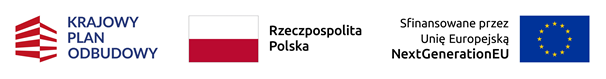 Załącznik nr 9 do SWZZ O B O W I Ą Z A N I Ezobowiązania podmiotu udostepniającego zasoby do oddania Wykonawcy do dyspozycji niezbędnych zasobów na potrzeby realizacji zamówieniadziałając w imieniu i na rzecz: ……..………………………………………………………………………………………………………... …………….(pełna nazwa (firma) dokładny adres innego podmiotu oddającego do dyspozycji Wykonawcy swoje zasoby) reprezentowanego przez …………………………………………………………………………………………………………………………………….zobowiązujemy się do oddania, w rozumieniu art. 118 ustawy z dnia 11 września 2019 r. Prawo zamówień publicznych (t.j. Dz. U. z 2023 r. poz. 1605 ze zm.),  do dyspozycji: ………………………………………………………………………………………………………………………………(pełna nazwa (firma) dokładny adres Wykonawcy, któremu Podmiot udostępnia swoje zasoby)zasobów w zakresie:  zdolności technicznych lub zawodowychna potrzeby realizacji zamówienia p.n.: ASYSTA TECHNICZNA W ZAKRESIE UTRZYMANIA I OBSŁUGI PLATFORMY NSIS (znak sprawy: BO/3/2024)* Niepotrzebne skreślić  Proszę o podpisanie kwalifikowanym podpisem elektronicznym (KWALIFIKOWANY PODPIS ELEKTRONICZNY OSOBY UPOWAŻNIONEJ DO SKŁADANIA OŚWIADCZEŃ WOLI W IMIENIU PODMIOTU TRZECIEGO - UDOSTĘPNIAJĄCEGO) UWAGA! Zobowiązanie podmiotu trzeciego musi być podpisane przez osobę/y upoważnioną/e do reprezentowania podmiotu trzeciego zgodnie z wpisem do KRS, wpisem do CEIDG lub umową spółki albo przez osobę/y posiadającą/e pełnomocnictwo, które wykonawca zobowiązany jest dołączyć do oferty.Zgodnie z zapisami SWZ i ustawy Pzp, zobowiązanie wypełnia podmiot trzeci w przypadku, gdy Wykonawca polega na jego zasobach w celu wykazania spełniania warunków udziału w postępowaniu.Załącznik nr 10 do SWZWykonawca:………………………………………………………………(pełna nazwa/firma, adres, w zależności od podmiotu: NIP/PESEL, KRS/CEiDG)reprezentowany przez:………………………………(imię, nazwisko, stanowisko/podstawa do  reprezentacji)WYKAZ USŁUGdziałając w imieniu i na rzecz: --------------------------------------------------------------------------------------------------------------------------------------------------------------------(pełna nazwa (firma) dokładny adres Wykonawcy (siedziba albo miejsce zamieszkania). W przypadku składania oferty przez Wykonawców występujących wspólnie podać pełne nazwy (firmy) i dokładne adresy (siedziby albo miejsca zamieszkania) wszystkich Wykonawców występujących wspólnie – 
z zaznaczeniem lidera)Składając ofertę w postępowaniu o udzielenie zamówienia publicznego prowadzonego w trybie przetargu nieograniczonego na: 
ASYSTĘ TECHNICZNĘ W ZAKRESIE UTRZYMANIA I OBSŁUGI PLATFORMY NSIS (znak sprawy: BO/3/2024)Oświadczamy, że posiadamy wymagane przez Zamawiającego doświadczenie, tj.: w okresie ostatnich 5 lat (pięciu) lat  przed upływem terminu składania ofert, a jeżeli okres prowadzenia działalności jest krótszy – w tym okresie: w wykonaniu co najmniej jednej usługi/projektu polegającego na opracowaniu lub wdrożeniu lub rozbudowie systemu informatycznego o zasięgu krajowym zawierającego funkcjonalności portalu mapowego lub będącego systemem o charakterze portalu lub systemu GIS, umożliwiającego dostęp do danych przestrzennych i usług danych przestrzennych w tym pochodzących ze źródeł satelitarnych – zgodnie z poniższym wykazem:w wykonaniu lub wykonywaniu co najmniej jednej usługi/projektu polegającego na świadczeniu usługi utrzymania systemu informatycznego o zasięgu krajowym, zawierającego funkcjonalności portalu mapowego lub będącego systemem o charakterze portalu lub systemu GIS, umożliwiającego dostęp do danych przestrzennych i usług danych przestrzennych  – zgodnie z poniższym wykazem:Oświadczam, że wszystkie informacje podane w powyższym oświadczeniu są aktualne i zgodne z prawdą oraz zostały przedstawione z pełną świadomością konsekwencji wprowadzenia Zamawiającego w błąd przy przedstawianiu informacji.Proszę o podpisanie kwalifikowanym podpisem elektronicznym WYKAZ USŁUG  NALEŻY ZŁOŻYĆ NA WEZWANIE ZAMAWIAJĄCEGO ZA POMOCĄ PLATFORMY ZAKUPOWEJZałącznik nr 11 do SWZWykonawca:………………………………………………………………(pełna nazwa/firma, adres, w zależności od podmiotu: NIP/PESEL, KRS/CEiDG)reprezentowany przez:………………………………(imię, nazwisko, stanowisko/podstawa do  reprezentacji)WYKAZ OSÓBdziałając w imieniu i na rzecz: --------------------------------------------------------------------------------------------------------------------------------------------------------------------(pełna nazwa (firma) dokładny adres Wykonawcy (siedziba albo miejsce zamieszkania). W przypadku składania oferty przez Wykonawców występujących wspólnie podać pełne nazwy (firmy) i dokładne adresy (siedziby albo miejsca zamieszkania) wszystkich Wykonawców występujących wspólnie – 
z zaznaczeniem lidera)Składając ofertę w postępowaniu o udzielenie zamówienia publicznego prowadzonego w trybie w trybie przetargu nieograniczonego na: ASYSTĘ TECHNICZNĄ W ZAKRESIE UTRZYMANIA I OBSŁUGI PLATFORMY NSIS (znak sprawy: BO/3/2024)Oświadczamy, że dysponujemy osobami posiadającymi kwalifikacje zawodowe, doświadczenie i wykształcenie , tj.:1) Kierownik Zespołu (1 osoba): i. wykształcenie wyższe w dziedzinie nauk inżynieryjno-technicznych lub ścisłych i przyrodniczych lub informatycznych,ii.  doświadczenie: w ciągu ostatnich 5 (pięciu) lat przed upływem terminu składania ofert brał udział jako kierownik projektu w co najmniej dwóch usługach/projektach, których przedmiotem była budowa lub rozbudowa lub utrzymanie systemu informatycznego zawierającego funkcjonalności  GIS – zgodnie z poniższym wykazem:2. Programista (min. 1 osoba)i. wykształcenie wyższe,ii. w ciągu ostatnich 5 (pięciu) lat przed upływem terminu składania ofert brał udział w realizacji co najmniej dwóch usług/projektów, jako programista przy platformach związanych z przetwarzaniem, udostępnianiem i wizualizacją danych przestrzennych (w szczególności WebGIS)   - zgodnie z poniższym wykazem:3. Specjalista ds. GIS (min. 1 osoba)i. wykształcenie wyższe w dziedzinie nauk inżynieryjno-technicznych lub ścisłych i przyrodniczych lub informatycznych.ii. w ciągu ostatnich 5 (pięciu) lat przed upływem terminu składania ofert brał udział jako specjalista ds. GIS w realizacji co najmniej dwóch usług/projektów dotyczących opracowania/aktualizacji bazy danych przestrzennych (Web GIS) pełniąc w tych projektach aktywną rolę w pracach analitycznych, lub produkcyjnych i wdrożeniowych    - zgodnie z poniższym wykazem:Oświadczam, że wszystkie informacje podane w powyższym oświadczeniu są aktualne i zgodne z prawdą oraz zostały przedstawione z pełną świadomością konsekwencji wprowadzenia Zamawiającego w błąd przy przedstawianiu informacji.Proszę o podpisanie kwalifikowanym podpisem elektronicznym WYKAZ OSÓB  NALEŻY ZŁOŻYĆ NA WEZWANIE ZAMAWIAJĄCEGO ZA POMOCĄ PLATFORMY ZAKUPOWEJLp.Zakres udostępnianych zasobówSposób (np.: podwykonawstwo)i okres udostępnienia wykonawcy iwykorzystania przez niego zasobówpodmiotu udostępniającego tezasoby przy wykonywaniuzamówienia(faktyczny okres, przez który inny podmiotudostępni wykonawcy swoje zasoby, np.na czas udziału w realizacji przedmiotuzamówienia)Charakter stosunku, jaki będzie łączył Wykonawcę z innym podmiotem(np. umowa cywilno-prawna)Zakres udziału podmiotu udostępniającego zasoby przy wykonywaniu zamówieniaZdolności techniczne lub zawodowe:dotyczy doświadczenia w wykonaniu lub wykonywaniu usług/projektów, o których mowa w warunku postawionym przez Zamawiającego (podanie przedmiotu zamówienia oraz nazwy podmiotu na rzecz którego wykonywane były usługi/projekty oraz nazwy i miejsca wykonania zamówienia) …………………………………………………… …………………………………………………… ……………………………………………………………………………………………………….. 2) dotyczy osób posiadających kwalifikacje zawodowe lub doświadczenie (podanie imienia i nazwiska osoby udostępnianej) …………………………………………………… …………………………………………………… ………………………………………………………………………………………………………….LpNazwa i siedziba Zamawiającego/Odbiorcy(aktualne dane) 
z którym Wykonawca/podmiot, 
zawarł umowęOpis przedmiotu zamówienia 
wraz z podaniem informacji o zakresie prac wykonanych w ramach zamówienia i rodzaju systemu (jego charakteru, funkcjonalności, oraz obsługiwanych rodzajów danych), którego to dotyczyło Terminy wykonania Terminy wykonania LpNazwa i siedziba Zamawiającego/Odbiorcy(aktualne dane) 
z którym Wykonawca/podmiot, 
zawarł umowęOpis przedmiotu zamówienia 
wraz z podaniem informacji o zakresie prac wykonanych w ramach zamówienia i rodzaju systemu (jego charakteru, funkcjonalności, oraz obsługiwanych rodzajów danych), którego to dotyczyło data rozpoczęciadata zakończenia12345LpNazwa i siedziba Zamawiającego/Odbiorcy(aktualne dane) 
z którym Wykonawca/podmiot, 
zawarł umowęOpis przedmiotu zamówienia 
wraz z podaniem informacji o zakresie prac wykonanych lub wykonywanych w ramach zamówienia i rodzaju systemu (jego charakteru, funkcjonalności oraz obsługiwanych rodzajów danych),którego to dotyczyło Terminy wykonania Terminy wykonania LpNazwa i siedziba Zamawiającego/Odbiorcy(aktualne dane) 
z którym Wykonawca/podmiot, 
zawarł umowęOpis przedmiotu zamówienia 
wraz z podaniem informacji o zakresie prac wykonanych lub wykonywanych w ramach zamówienia i rodzaju systemu (jego charakteru, funkcjonalności oraz obsługiwanych rodzajów danych),którego to dotyczyło data rozpoczęciadata zakończenia12345L.p.Imię i nazwiskoNazwa szkoły/uczelni  oraz 
 posiadane wykształceniewraz z podaniem zakresu/ specjalności/dziedziny posiadanego wykształceniaWykaz zrealizowanych usług/projektów wraz z opisem,
 w których wskazana osoba uczestniczyła wraz z podaniem zakresu wykonywanych czynności (kierowanie/zarządzanie),
 a także wskazania dat (…od..do…) 
w których wskazana osoba uczestniczyła w podanych usługach/projektach Zakres czynności, które będą wykonywane przez wskazane osoby w kol. 2Informacja o podstawie do dysponowania osobami wskazanymi w kol. 2 1.2.3.4.5.6.Lp.Imię i nazwiskoNazwa szkoły/uczelni  oraz 
 Nr świadectwa/ dyplomu/ oraz  posiadane wykształcenieWykaz zrealizowanych usług/projektów,
 w których wskazana osoba uczestniczyła wraz z podaniem zakresu wykonywanych czynności oraz wskazania dat (…od..do…)
 w których wskazana osoba uczestniczyła w podanych usługach/projektachZakres czynności, które będą wykonywane przez wskazane osoby w kol. 2Informacja o podstawie do dysponowania osobami wskazanymi w kol. 2 1.2.3.4.5.6.L.p.Imię i nazwiskoNazwa szkoły/uczelni  oraz 
 posiadane wykształceniewraz z podaniem zakresu/ specjalności/dziedziny posiadanego wykształceniaWykaz zrealizowanych usług/projektów wraz z opisem,
 w których wskazana osoba uczestniczyła wraz z podaniem zakresu wykonywanych czynności 
 a także wskazania dat (…od..do…) 
w których wskazana osoba uczestniczyła w podanych usługach/projektach Zakres czynności, które będą wykonywane przez wskazane osoby w kol. 2Informacja o podstawie do dysponowania osobami wskazanymi w kol. 2 1.2.3.4.5.6.